Глобальные экономические проблемыСуть глобальных экономических проблемСовременное человечество в последнее время обращает внимание на ряд проблем, которые получили название глобальных по причине своей масштабности и важности для жизни людей. Основными глобальными проблемами являются ядерная война, загрязнение окружающей среды и космического пространства.Глобальные экономические проблемы характеризуются общим планетарным характером, поскольку могут затронуть важнейшие вопросы всех государств и народностей. По этой причине они находятся в критическом состоянии, и промедление в их решении может грозить неминуемой гибелью всех цивилизаций или деградацией условий человеческой жизни. Необходимо учесть, что глобальные экономические проблемы при их разрешении требуют громадных усилий тех стран, которые должны объединиться вместе для прогрессивного и тесного взаимодействия, используя экономические, политические и научно-технические возможности.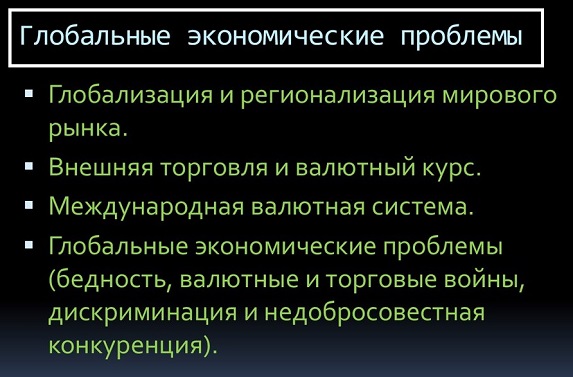 Глобальные проблемыГлобальные экономические проблемы характеризуются противоречивостью и многообразием. В целом их объединяют в три основные группы. Первая группа включает в себя складывающиеся в мире взаимосвязи и взаимоотношения в системе хозяйствования. Сюда можно включить проблему взаимоотношений по вопросам мира и войны, разоружения, экономического развития.Во вторую группу включены экономические проблемы современного народа, связанные с болезнью и голодом. Третья группа включает отношения, которые складываются между обществом и природой. Здесь необходимо отметить проблемы, которые имеют отношение к охране окружающей среды, использованию природных ресурсов, заготовке и потреблению даров природы, развитию энергетического потенциала.Решение глобальных экономических проблем =Решение глобальных проблем в современных условиях не может происходить за счет одной страны. Человечество из тупиковой ситуации могут вывести только совместные усилия народа всей планеты, способного предотвратить подобные экономические процессы.Сотрудничество государств должно быть сконцентрировано на охране окружающей среды, кардинальном улучшении экологии. В этих целях необходимо рассмотреть проблему разоружения, оздоровления условий жизни и развития человеческих возможностей. Существует большое количество направлений возможного сотрудничества государств при решении глобальных экономических проблем.Глобальные экономические проблемы в целом рассматривает и несет ответственность Организация Объединённых Наций. В ее ведении находятся несколько специализированных учреждений. Развитие и решение большинства глобальных экономических проблем находится в зависимости от позиции крупных стран мира, включая заинтересованность в достижении положительных результатов.Классификация глобальных проблемОсновные глобальные проблемы в современном мире появились не так давно, примерно в середине XX века. Выделяют масштабные глобальные проблемы, включающие предотвращение мировой ядерной войны, установку равноправных и выгодных отношений между странами. Также можно рассмотреть общечеловеческие проблемы: ликвидация нищеты и социального неравенства, охрана здоровья людей, регулирование и планирование прироста населения, рост уровня и качества жизни общества.Глобальные проблемы экономикиПроблемы планетарного масштаба порождаются глобализацией, которая представляет собой аспекты жизнедеятельности и развития, объединяющие население Земли с помощью тесных связей. Основными проблемами в этой сфере являются:сохранность мира,преодоление смертельных болезней,экологическое состояние природы,регулирование народонаселения,обеспечение производства ресурсами,освоение Мирового океана,преодоление отсталости некоторых государств и народов.Многие отмеченные глобальные проблемы появились несколько веков назад, сопровождая человеческое общество на протяжении всей истории. Но в последнее время глобальные проблемы стали более острыми, что обусловлено прогрессом науки и техники.До настоящего момента некоторые страны так и не избавились от проблемы нищеты и голода. Разрешить или ослабить глобальные проблемы можно только на основе международного сотрудничества масштабного и долговременного характера. Это сотрудничество может быть двусторонним, многосторонним, региональным и всемирным.Работу предоставить 21.05.2020г на эл.почтуЗаданиеАспекты жизни и развития человеческого общества, которые объединяют население Земли с помощью тесных связей, называются:1. глобализацией,2. освоением,3. масштабностью,4. долговременностью.ЗаданиеПроблемы, которые способны затронуть интересы всех мировых государств и народов, требующие объединенных усилий всей совокупности народонаселения:1. политические,2. коллективные,3. национальные,4. глобальные.